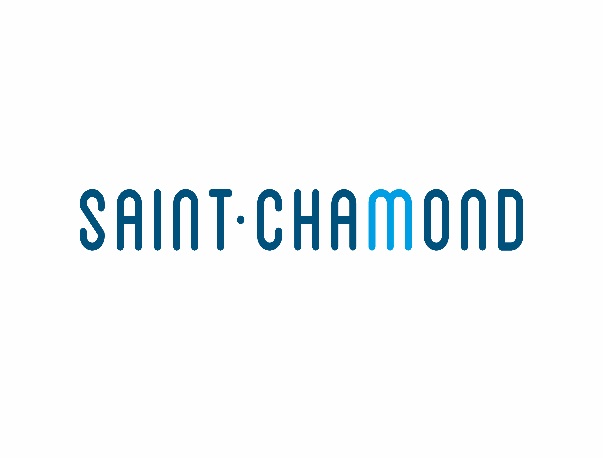 AUTORISATION PARENTALEDANS LE CADRE DU DISPOSITIF PASS JEUNESSEJe soussigné (NOM Prénom)………………………………………………………………………………………………………………………………., parent ou tuteur légal de (NOM Prénom)………………………………………………………………………………………………………………………..…,Accepte que le service Jeunesse de la Ville de Saint-Chamond, collecte les informations nécessaires à l’établissement « PASS JEUNESSE », de mon enfant âgé de ……………………., dans le cadre de ce dispositif afin que mon enfant puisse connaître les nouvelles offres de du « PASS JEUNESSE » et les actualités jeunesse de la Ville, J’autorise le service Jeunesse de la Ville de Saint-Chamond à récolter les données concernant mon enfant pour une durée de 18 mois, à savoir : NOMS, Prénoms : …………………………………………………………………………………………………………………………..Adresse du domicile : ……………………………………………………………………………………………………………………..Numéro de portable : ……………………………………………………………………………………………………………………..Adresse Mail : ………………………………………..……………………..@................................................................Date de Naissance : ……………. / ……………….. / …………………..Etablissement scolaires : ………………………………………………………………………………………………………………..Je m’engage à signaler au service jeunesse de la Ville de Saint-Chamond tout changement de données qui pourrait intervenir au cours de cette annéeJe m’engage à fournir mon numéro de téléphone mobile : …………………………………………………………………………….Fait à ……………………………………… le ……………………………………Signature du ou des représentants légaux :En tant que responsable du traitement des données qu’elle collecte, la Ville de Saint-Chamond s’engage à respecter le règlement général sur la protection des données (RGPD) et la Loi Informatique et libertés et à ne pas commercialiser les données personnelles de ses administrés. Les données collectées dans le cadre du « Pass jeunesse » (nom, prénom, adresse, adresse email, numéro de téléphone des parents et enfants...) sont conservées pour une durée adaptée à l’accomplissement du service demandé, de manière sécurisée. Elles seront utilisées exclusivement pour les diffusions d'information liées à ce dispositif et en aucun cas transmises à un tiers que ce soit à des fins commerciales ou non.Pour toute information ou exercice de vos droits en matière de traitement des données à caractère personnel (Droit d’accès, de rectification, d’opposition, de portabilité, d'effacement…) mais aussi en cas d’incident impactant l’intégrité ou la confidentialité des informations de l’utilisateur, vous pouvez prendre contact avec le délégué à la protection des données (DPO) de la ville de Saint-Chamond aux coordonnées suivantes :Par mail : dpo@saint-chamond.fr Ville de Saint-Chamond – Service Jeunesse – 45 Rue de la République- 42400 Saint-Chamond Tél : 04 77 31 40 10 ou 06 08 83 94 29Ou par courrier à l’intention du Délégué à la Protection des Données (RGPD), ville de Saint-Chamond, Hôtel de Ville, Avenue Antoine Pinay, CS80148, 42403 SAINT CHAMOND Cedex,En n’oubliant pas de joindre une copie de votre pièce d’identité. Pour en savoir plus sur l’exercice de vos droits vous pouvez également consulter le site internet de la CNIL.